Under overflaten 2014Hei alle Småspeidere, nå er det tid for å treffes å ha det moro igjen! Vi samler i år hele kretsen for årets småspeidersamling 2014 på Langgrunn i Horten. I år har vi valgt under overflaten som tema og Svampebob og Bikinbunnen er selvsagt med oss. Vi har det gøy og går rundløype med poster. De fem flokkene med mest poeng får rangering. Ledere og foreldre vil kunne se speiderne, men ikke være med dem på post. Flokken går samlet under hele rundløypen. Store flokker kan deles opp.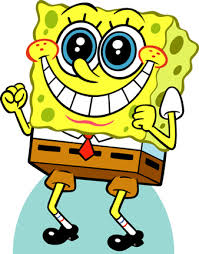 Dato: 26. April 2014Sted: Langgrunn, Horten.Program: Kl: 08.30- 09.30: Oppmøte og registrering.Kl: 10.00: Felles åpning av arrangementet med Tiurleiken.Ca. Kl. 15.30: Samlinga er ferdig og vi deler ut premier.Alle speidere skal ha med mat, drikke og sitteunderlag i egen sekk. Klær i forhold til været.Oppmøte parkeringsplassen ved Råel Barnehage kl 0830.  Så samler vi oss i biler og kjører til Horten.Jeg trenger beskjed om speideren skal være med eller ikke, innen fredag 11.april på mitt mobilnummer 97098496. Dersom det bli tre eller færre som melder seg på, deltar vi ikke på småspeidersamlingen denne gangen.